T.C.ANKARA SOSYAL BİLİMLER ÜNİVERSİTESİİÇ DENETİM BİRİMİ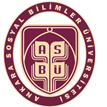 ___________________________________________________________________________2017 YILI İÇ DENETİM FAALİYET RAPORU___________________________________________________________________________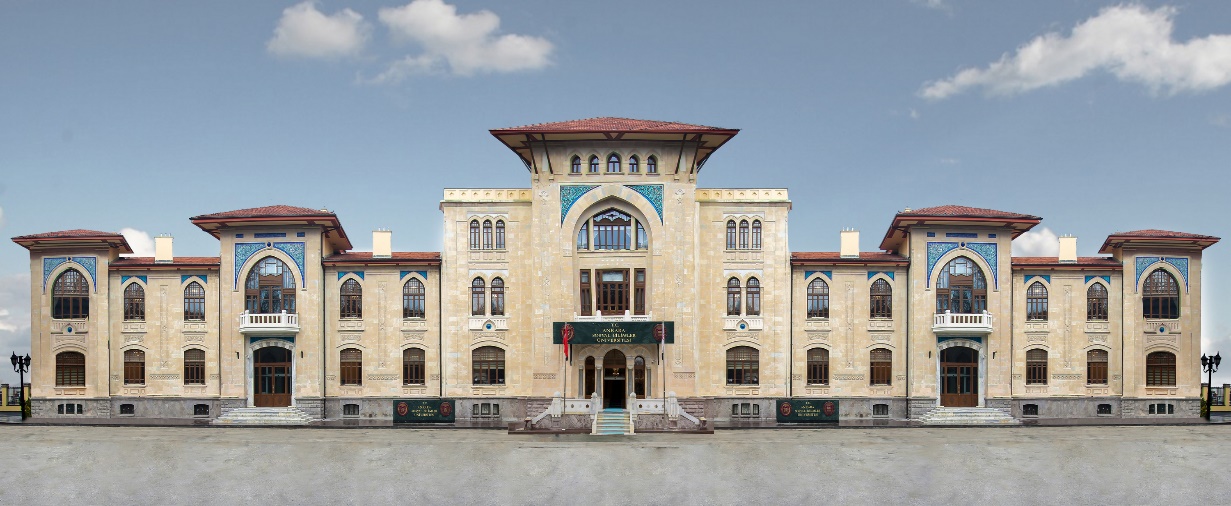 	Şubat/2018	İÇİNDEKİLERAMAÇ VE HEDEFLER	4İç Denetim Faaliyetinin Amaç ve Hedefleri	4Temel Politika ve Öncelikler	4FAALİYET VE PERFORMANS BİLGİLERİ	5Program Dönemi Faaliyet ve Performans Bilgileri	5Plan Dönemi Faaliyet ve Performans Bilgileri	7Kalite Güvence ve Geliştirme Programı Uygulama Sonuçları	7Program Dönemi Eğitim Faaliyetleri	7İÇ DENETİM KABİLİYET VE KAPASİTESİNİN DEĞERLENDİRİLMESİ	8İç Denetim Faaliyetine İlişkin Kaynak Sınırlamaları ve Olası Etkileri	8Alınacak/Alınması Gereken Önlemler	8İDARE DÜZEYİNDE ÖNEMLİ DEĞİŞİKLİKLER VE OLASI ETKİLERİ	9KAPSAMLI GÖRÜŞ	9İÇ DENETÇİ SUNUŞU1940’lı yıllarda Amerika Birleşik Devletlerinde yapılan bilimsel araştırmalarda, geleneksel hukuka uygunluk denetiminin yolsuzlukları ve hataları önlemediği, hataların yüzde sekseninin sistemden kaynaklandığı tespit edilmiştir. Bunun sonucunda risk yönetimi, sistem denetimi, performans denetimi tekniklerini kullanan iç denetim kavramı önem kazanmaya başlamıştır. İlk uygulamaları özel sektör kurumlarında görülen iç denetim faaliyeti, günümüzde birçok ülkede gerek özel sektör gerek kamu sektörü kurumlarında yürütülmektedir. İç denetim, AB Komisyonu, IMF, Dünya Bankası, OECD, BM, NATO, Avrupa Merkez Bankası gibi uluslararası kuruluşlar tarafından uygulanmakta ve üye ülkelere denetim sistemi olarak referans gösterilmektedir.Ülkemizde Avrupa Birliğine uyum süreci kapsamında kamu mali yönetimi ve kontrol sistemi, uluslararası standartlar ve Avrupa Birliği uygulamalarıyla uyumlu olarak 5018 sayılı Kamu Mali Yönetimi ve Kontrol Kanununu ile yeniden yapılandırılmıştır. Kanun, mali saydamlık, hesap verebilirlik, kamu kaynaklarının etkili, ekonomik ve verimli kullanımı gibi çağdaş yönetim ilkelerini esas almaktadır.Yeni mali yönetim ve kontrol sistemi, yönetim sorumluluğu esasına dayalı olarak düzenlenmiş olup, 5018 sayılı Kanunda üst yöneticilerin bu sorumluluklarını harcama yetkilileri, mali hizmetler birimi ve iç denetçiler aracılığıyla yerine getirecekleri belirtilmiştir.Bu çerçevede İç Denetim Birimimiz, 06/01/2014 tarihinde kurulmuş olup, bir iç denetçi ile üniversitemiz kaynaklarının etkili, ekonomik ve verimli bir şekilde yönetilmesi için kurumsal yönetim, risk yönetimi ve kontrol süreçlerinin yeterliliği ve etkinliğini değerlendirmek ve geliştirmek suretiyle kurumsal faaliyetlere değer katmak, amaç ve hedeflerin gerçekleştirilmesi ile üst yönetimin hesap verme sorumluluğunun yerine getirilmesine yardımcı olmak üzere faaliyetlerini yürütmektedir.İç Denetçilerin Çalışma Usul ve Esasları Hakkında Yönetmeliğin 46 ncı maddesi uyarınca hazırlanan bu raporda; 2017-2019 Dönemi İç Denetim Planı çerçevesinde hazırlanan 2017 yılı İç Denetim Programı kapsamında Birimimiz tarafından gerçekleştirilen programlı ve program dışı iç denetim faaliyetlerine ilişkin açıklamalara yer verilmiştir.Serpil CEYLAN    İç DenetçiGENEL BİLGİLER Misyon ve VizyonMisyonumuz; Üniversitemiz kaynaklarının etkili, ekonomik ve verimli bir şekilde yönetilmesi için kurumsal yönetim, risk yönetimi ve kontrol süreçlerinin yeterliliği ve etkinliğini değerlendirmek ve geliştirmek suretiyle kurumsal faaliyetlere değer katmak, amaç ve hedeflerin gerçekleştirilmesi ile üst yönetimin hesap verme sorumluluğunun yerine getirilmesine yardımcı olmaktır.Vizyonumuz; iyi uygulamalarıyla örnek alınan, ulusal ve uluslararası standartlara uygun olarak faaliyet gösteren bir iç denetim birimi olmaktır. İç Denetim Birimine İlişkin Bilgiler5018 sayılı Kamu Mali Yönetimi ve Kontrol Kanunu uyarınca Üniversitemize tahsis edilen 3 adet iç denetçi kadrosundan birine 31/12/2013 tarihinde iç denetçi ataması yapılmış ve İç Denetim Birimimiz 06/01/2014 tarihinde faaliyete başlamıştır.Fiziksek Yapıİç Denetim Birimi Hükümet Meydanı No: 2 Ulus/ANKARA adresinde Rektörlük binasında tahsis edilen 1 adet çalışma odasında faaliyetlerini yürütmektedir.Örgüt Yapısıİç Denetim Birimi doğrudan üst yöneticiye bağlı olarak faaliyetlerini yürütmektedir.Bilgi ve Teknolojik Kaynaklar İç Denetim Biriminde 1 adet masaüstü bilgisayar, 1 adet taşınabilir bilgisayar, 1 adet yazıcı, 1 adet evrak imha makinası, bir adet tarayıcı mevcuttur.Birim yazışmaları Üniversite Bilgi Sistemi (ÜBS) üzerinden yapılmakta, Kamu İç Kontrol Standartlarına Uyum Eylem Planı kapsamındaki sorumlu olunan eylemlerin takibi ve veri girişi için ASBÜ İç Kontrol Yönetim Yazılımı kullanılmaktadır.İnsan Kaynağı İç Denetim Biriminde Kamu İç Denetçi Sertifikası sahibi bir iç denetçi görev yapmaktadır.Bütçe Ödeneği ve Harcama Durumuİç Denetim Birimi başlangıç ödeneği 126.000 TL personel maaş ödemesi, 16.000 TL sosyal güvenlik kurumu gideri, 2.000 TL yolluk gideri, 2.000 TL hizmet alım gideri olmak üzere toplam 146.000 TL’dir. 2017 yılında 80.140,67 TL personel maaş ödemesi, 13.176,83 TL sosyal güvenlik kurumu gideri olmak üzere toplam 93.317,5 TL harcama yapılmıştır. Üniversite Teşkilat Şeması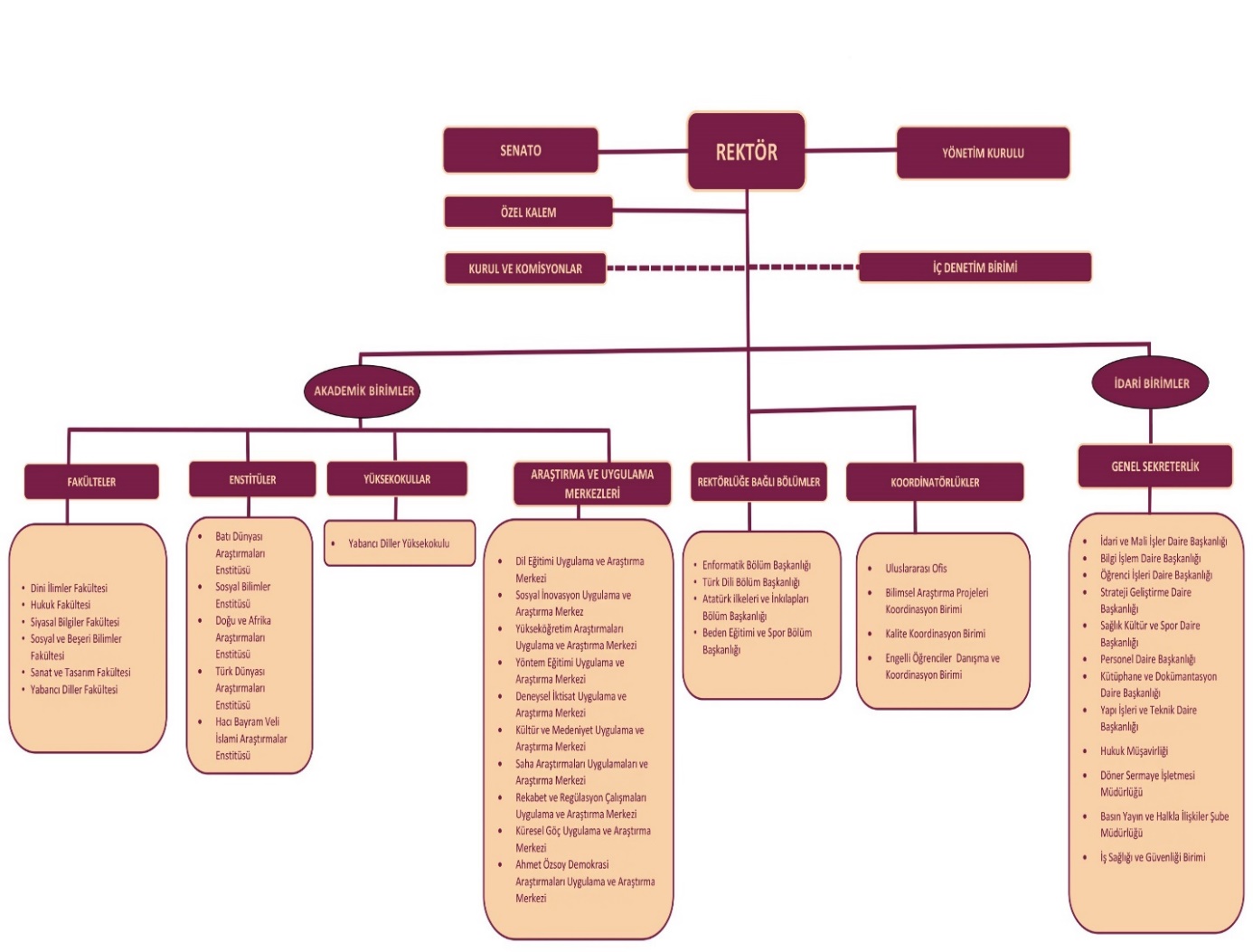 AMAÇ VE HEDEFLER İç Denetim Faaliyetinin Amaç ve Hedefleriİç denetim, kurumun çalışmalarına değer katmak ve geliştirmek için kaynakların ekonomiklik, etkililik ve verimlilik esaslarına göre yönetilip yönetilmediğini değerlendirmek ve rehberlik yapmak amacıyla yapılan bağımsız, nesnel güvence sağlama ve danışmanlık faaliyetidir.Bu kapsamda Birimimiz, Üniversitemiz faaliyetlerinin amaç ve hedeflere, politikalara ve mevzuata uygun olarak planlanması, yürütülmesi, kaynakların etkili, ekonomik ve verimli bir şekilde kullanılması, güvenilir ve doğru bilginin zamanında üretilmesini sağlamak, iç kontrol sisteminin etkin bir şekilde kurulması için önerilerde bulunmak amaç ve hedefiyle faaliyetlerini sürdürmektedir. Temel Politikalar ve Önceliklerİç Denetim Birimi tarafından iç denetim faaliyetleri yürütülürken dikkate alınan temel politikalar ve öncelikler şunlardır:İç denetim faaliyeti, ilgili mevzuat ve Kurul tarafından belirlenen kamu iç denetim standartları ile rehberlere ve meslek ahlak kurallarına uygun olarak yürütülür.İlgili mevzuatta açıklık bulunmayan hallerde uluslararası standartlar ve etik kurallar dikkate alınır.İç denetim faaliyetinin bağımsız ve tarafsız bir şekilde yürütülmesi için gerekli tedbirler alınır.İç denetçiler, uluslararası sertifikalar alarak yetkinliklerini geliştirmeleri için teşvik edilir.Üniversite içinde iç denetim farkındalığını arttırıcı faaliyetlerde bulunulur.İç denetim faaliyetlerinde kurumsal faaliyetlere değer katacak, geliştirecek alanlar ile riskli alanlara öncelik verilir.İç denetim faaliyetinin daha etkin ve verimli bir şekilde yürütülmesi için İDKK ve kamu idarelerinin iç denetim birimleriyle işbirliğine önem verilir.İç denetim faaliyetinden azami faydanın sağlanması için birim yöneticileri ve çalışanları ile etkili iletişim kurulur, işbirliği içinde çalışılır.Denetim ve danışmanlık faaliyetleri aracılığıyla Üniversite çalışanlarının risk yönetimi, iç kontrol ve yönetişim süreçleri konusunda farkındalıkları ve uygulama düzeyleri arttırılmaya çalışılır.FAALİYET VE PERFORMANS BİLGİLERİ Program Dönemi Faaliyet ve Performans BilgileriDenetim faaliyetleri; risk değerlendirmesi sonuçları, üst düzey yöneticiler ve üst yöneticinin öncelikleri de dikkate alınarak belirlenen öncelikli alanların mali, uygunluk, sistem, performans ve bilgi teknolojileri denetim türleri kullanılarak güvence düzeylerinin belirlenmesini kapsar.Kuruluş çalışmaları devam eden Üniversitemizde yeni birimlerin kurulması, yeni faaliyet/iş/süreçlerin ortaya çıkması veya süreç sahiplerinde değişiklik olması nedeniyle denetlenecek alanların belirlenmesi için 2016 yılı Kasım ayında çalışmalara başlanılmış ve tüm birimlerin yöneticileri ile görüşmeler yapılarak faaliyet/süreçler belirlenerek Üniversitemiz denetim evreni oluşturulmuştur. Yapılan çalışmalar sonucunda 27 ana süreç, 128 alt süreç belirlenmiştir.2017-2019 Dönemi İç Denetim Planı ve 2017 yılı İç Denetim Programı kapsamına alınacak denetim alanları bütçe büyüklüğü (mali etki), yasal risk, usulsüzlük ve yolsuzluk riski, imaj/itibar kaybı riski, işlem hacmi, bilgi teknolojileri kullanımı, personel yetkinliği, karmaşıklık risk faktörleri ve yönetimin hassasiyeti dikkate alınarak gerçekleştirilen risk analizi sonucuna göre belirlenmiştir. Hazırlanan 2017-2019 Dönemi İç Denetim Planı ve 2017 yılı İç Denetim Programı Rektörlük Makamının 16/01/2017 tarihli Olurları ile yürürlüğe konulmuştur. Program kapsamında Kütüphane ve Dokümantasyon Daire Başkanlığı ile İdari ve Mali İşler Daire Başkanlığının açık ihale usulü ile satın alma süreci, Personel Daire Başkanlığı ile Strateji Geliştirme Daire Başkanlığının personel ödemeleri süreci harcırah ödeme işlemleri denetime tabi tutulmuştur. Gerçekleştirilen denetim faaliyetleri sonucunda 1 kritik, 6 yüksek, 3 orta düzeyde olmak üzere toplam 10 bulgu tespit edilmiştir. Bulgulardan 2 adedi üzerinde uzlaşmaya varılamadığından Üst Yöneticiye arz edilmiş ve Üst Yöneticinin İç Denetçi görüşüne katılması dolayısıyla tüm bulgulara raporda yer verilmiştir. Bulgulara yönelik olarak toplam 21 öneri sunulmuş olup, tüm öneriler Birimler tarafından kabul edilmiştir.Önceki yıllarda denetim faaliyeti gerçekleştirilmediğinden, 2017 yılı Programında izleme faaliyeti öngörülmemiş ve gerçekleştirilmemiştir. 2017 yılında program dışı danışmanlık faaliyeti olarak Üst Yöneticinin talimatı üzerine “Ankara Sosyal Bilimler Üniversitesi Akademik Personel Yurtiçi ve Yurtdışı Görevlendirme Yönergesi Taslağı”na görüş verilmiştir.Ayrıca, Birimimiz Kalite Güvence ve Geliştirme Programı hazırlanarak Rektörlük Makamının 12/09/2017 tarihli Olurları ile yürürlüğe konulmuştur.TABLO 1- Program Gerçekleşme DurumuTABLO 2- 2017 Yılı Denetim FaaliyetleriTABLO 3- Program Dışı Danışmanlık Faaliyeti Plan Dönemi Faaliyet ve Performans BilgileriKuruluş çalışmaları devam eden Üniversitemizde ihtiyaçlar doğrultusunda ve tahsis edilen kadroların imkan verdiği ölçüde yeni birimler kurulmaya devam etmekte,  yeni faaliyet/süreçler ortaya çıkmakta, süreç sahipliği (ilgili birimler örgütlenmesini tamamladığında merkezde yürütülen süreçler birimlere devredilmekte), işlem hacmi, personel sayısında her yıl değişiklikler meydana gelmektedir. Bu nedenle, denetim evreni her yıl güncellenmekte, risk analizi çalışmaları yeniden yapılmakta ve İç Denetim Planı her yıl revize edilmektedir.Üniversitemiz denetim evreninde 27 ana süreç, 128 alt süreç/faaliyet bulunmaktadır. Yapılan risk değerlendirmesi sonucu denetim evreni içerisinde yer alan denetim alanlarından yüksek risk düzeyine sahip olanların iki yılda (24 ayda) bir kez, orta risk düzeyine sahip olanların üç yılda (36 ayda) bir kez, düşük risk düzeyine sahip olanların ise beş yılda (60 ayda) bir kez denetlenmesi planlanmıştır.2017-2019 Dönemi İç Denetim Planı kapsamında yüksek ve orta riskli toplam 21 denetim alanı yer almaktadır.  Planda yer alan denetim alanlarının tamamının denetime tabi tutulması ve güvence düzeyinin belirlenmesi için 3 iç denetçiye ihtiyaç bulunmaktadır. Birimimizde görevli 1 iç denetçi bulunduğundan Planda yer alan denetim alanlarından Üst Yönetici ve üst düzey yöneticilerin öncelikleri ile risk değerlendirmesi sonuçlarına göre yüksek risk düzeyine sahip 2 alan denetim programına alınarak denetime tabi tutulmuş; yüksek risk düzeyine sahip 4 alan personel yetersizliği nedeniyle denetim programına alınamamıştır. Mevcut kaynak kısıtları çerçevesinde Plan dönemi kapsamındaki 2 alanın denetimleri tamamlanmıştır. Kalite Güvence ve Geliştirme Programı Uygulama Sonuçları2017 yılında Birimimiz Kalite Güvence ve Geliştirme Programı hazırlanmış ve Rektörlük Makamının 12/09/2017 tarihli Olurları ile yürürlüğe konulmuştur. 2017 yılında iç değerlendirme faaliyeti gerçekleştirilmemiştir.Birimimiz faaliyetleri 2017 yılında dış değerlendirmeye tabi tutulmamıştır. Program Dönemi Eğitim FaaliyetleriBirimimizde görevli iç denetçi tarafından 2017 yılında alınan ve verilen eğitimlere ilişkin bilgilere aşağıda yer verilmiştir:TABLO 4- Alınan EğitimlerTABLO 5- Verilen EğitimlerİÇ DENETİM KABİLİYET VE KAPASİTESİNİN DEĞERLENDİRİLMESİ İç Denetim Faaliyetine İlişkin Kaynak Sınırlamaları ve Olası EtkileriÜniversitemiz denetim evreninde 27 ana süreç, 128 alt süreç/faaliyet bulunmaktadır. Temel denetim stratejileri doğrultusunda Üniversitenin tüm işlem ve faaliyetlerini kapsayacak şekilde denetim evrenindeki bu alanlardan yüksek ve orta riskli olanların tamamının denetim planına dahil edilebilmesi için 3 iç denetçiye ihtiyaç olduğu tespit edilmiştir. Mevcut bir iç denetçi ile üç yıllık dönemde Üniversitemiz faaliyetlerinin önemli bir bölümü denetlenemeyecek; dolayısıyla söz konusu faaliyetlere yönelik iş ve işlemlerin güvence düzeyinin belirlenmesi mümkün olmayacaktır. Alınacak/Alınması Gereken TedbirlerBirimin insan kaynağı ihtiyacının, ilave iç denetçi istihdamı veya uzman çalıştırılması yöntemiyle karşılanması gerekmektedir. Gerekli kaynağın temin edilememesi halinde, denetimlerin en yüksek risk düzeyine sahip denetim alanlarından başlayarak yürütülmesi planlanmaktadır.İDARE DÜZEYİNDE ÖNEMLİ DEĞİŞİKLİKLER VE OLASI ETKİLERİAnkara Sosyal Bilimler Üniversitesi 31/01/2013 tarih ve 28545 sayılı Resmi Gazete’de yayımlanan 6410 sayılı Yükseköğretim Kurumları Teşkilatı Kanunu ile Bazı Kanun ve Kanun Hükmünde Kararnamelerde Değişiklik Yapılmasına Dair Kanun ile kurulmuştur. Kuruluşundan 2017 yılına kadar geçen sürede, ihtiyaçlar doğrultusunda ve tahsis edilen kadroların imkan verdiği ölçüde yeni birimler kurulmaya devam etmekte olup, Üniversitemiz örgütlenmesini henüz tamamlayamamıştır.Kuruluş çalışmalarının devam etmekte olması nedeniyle yeni birim/faaliyet/süreçler ortaya çıkmakta, bu durum denetim evreninin her yıl güncellenmesi, risk analizi çalışmalarının gözden geçirilmesi sonucunu doğurmaktadır. Bu nedenle, izleyen dönemde de İç Denetim Planında revizyona ihtiyaç duyulacaktır.KAPSAMLI GÖRÜŞÜniversitemiz ilk stratejik planı hazırlık çalışmaları devam etmekte olup, stratejik planın onaylanmasını müteakip performans programı da hazırlanacaktır. 2016-2018 dönemini kapsayan ilk Kamu İç Kontrol Standartlarına Uyum Eylem Planı hazırlanmış ve uygulamaya alınmıştır. 2017 yılı itibarıyla iç kontrol sisteminin kurulmasına yönelik çalışmalar devam etmekle birlikte, stratejik plan onaylanıp amaç ve hedefler belirlenmediğinden risk yönetimine yönelik çalışmalara henüz başlanılmamıştır. Bu itibarla, kurumsal riskler sistematik olarak belirlenmediği ve tanımlanmadığından bu aşamada risk yönetimi, yönetişim ve kontrol sistemine yönelik olarak kapsamlı bir değerlendirme yapılmasına imkan bulunmamaktadır.Bununla birlikte 2017 yılı İç Denetim Programı çerçevesinde yürütülen denetim faaliyetleri sonucunda, birimlerde iç kontrol sistemine yönelik farkındalık oluştuğu, ancak eğitimlerle desteklenmeleri gerektiği, bazı kontroller belirlenmiş olmakla birlikte dokümante edilmediği, dokümante edilenlerde kontrollerin çalışmasının kişilerin bilgi ve motivasyonuna bağlı olarak değiştiği, kontrollerin etkililiğini değerlendirmeye yönelik bir sistem oluşturulmadığı görülmüştür.Planlanan Denetim FaaliyetiGerçekleşen Denetim FaaliyetiPlanlanan Danışmanlık FaaliyetiGerçekleşen Danışmanlık FaaliyetiPlanlanan İzleme FaaliyetiGerçekleşen İzleme Faaliyeti220100Denetlenen BirimlerDenetim KonusuDenetim TürüKütüphane ve Dokümantasyon Daire Başkanlığıİdari ve Mali İşler Daire BaşkanlığıAçık İhale Usulü ile Satın Alma SüreciSistem ve Uygunluk DenetimiPersonel Daire BaşkanlığıStrateji Geliştirme Daire BaşkanlığıPersonel Ödemeleri Süreci Harcırah Ödeme İşlemleriSistem ve Uygunluk DenetimiDanışmanlık Hizmeti Verilen BirimDanışmanlık Faaliyeti İçeriğiStrateji Geliştirme Daire BaşkanlığıAnkara Sosyal Bilimler Üniversitesi Akademik Personel Yurtiçi ve Yurtdışı Görevlendirme Yönergesi Taslağına görüş verilmesiEğitim TarihiEğitim KonusuEğitimi Düzenleyen KurumEğitim SaatiKatılan İç Denetçi24-26 Nisan 2017“Protokol Kuralları, İletişim, Beden Dili, Etkili Konuşma, Kurum Kültürü, Stres, Çatışma, Zaman Yönetimi” YÖNED Eğitim Danışmanlık-Ankara Sosyal Bilimler Üniversitesi12 saatSerpil CEYLANEğitim TarihiEğitim KonusuKime VerildiğiEğitim saatiEğitimi Veren13 Kasım 2017“İç Denetim”Aday Memur Hazırlayıcı Eğitimi4 saatSerpil CEYLAN06 Mart 2017“İç Denetim”Aday Memur Hazırlayıcı Eğitimi4 saatSerpil CEYLAN